10 апреля 2015 года состоялось методическое объединение учителей химии, биологии волости на базе МОУ «Вирандозерская СОШ»Тема: Современный подход к внеурочной деятельности в системе дополнительного образования по биологии и химии           Тенхо Ольга Николаевна, учитель  биологии, химии Вирандозерской СОШ,  презентовала опыт внеклассной работы с учащимися 5-9 классов в форме устного журнала «Пища, которую мы едим». Страницы сопровождались презентациями, которые созданы самостоятельно обучающимися.          Учащиеся  в процессе практической работы познакомились с кодами пищевой добавки, назначениями и для чего они используются. К примеру, красители (усиливают или восстанавливают цвет продуктов), консерванты (повышают срок хранения продуктов, защищают их от микробов, грибков, бактериофатов  и др.).  Ребята  узнали о коде пищевой добавки (Е), физиологическом воздействии (запрещённые,  опасные добавки), какие болезни они вызывают.          В конце мероприятия учащиеся получили советы экспертов: как избавиться от нитратов, как уменьшить содержание нитратов и т. д.          На протяжении всего занятия Ольга Николаевна формировала следующие УУД: познавательные (расширение поиска информации – приготовление презентаций и логическое представление слушателям); коммуникативные (формирование собственного мнения и его озвучивание и др.); личностные (умение использовать в жизни полученную информацию).          В заключение учителя обсудили текущие вопросы:  роль курсовой переподготовки, использование методических пособий по внеурочной деятельности и др.  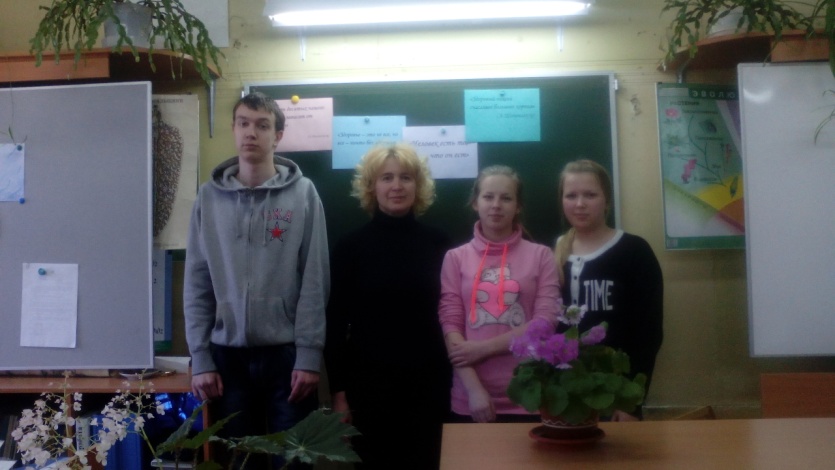 Методист-координатор  Е. Т. Титова